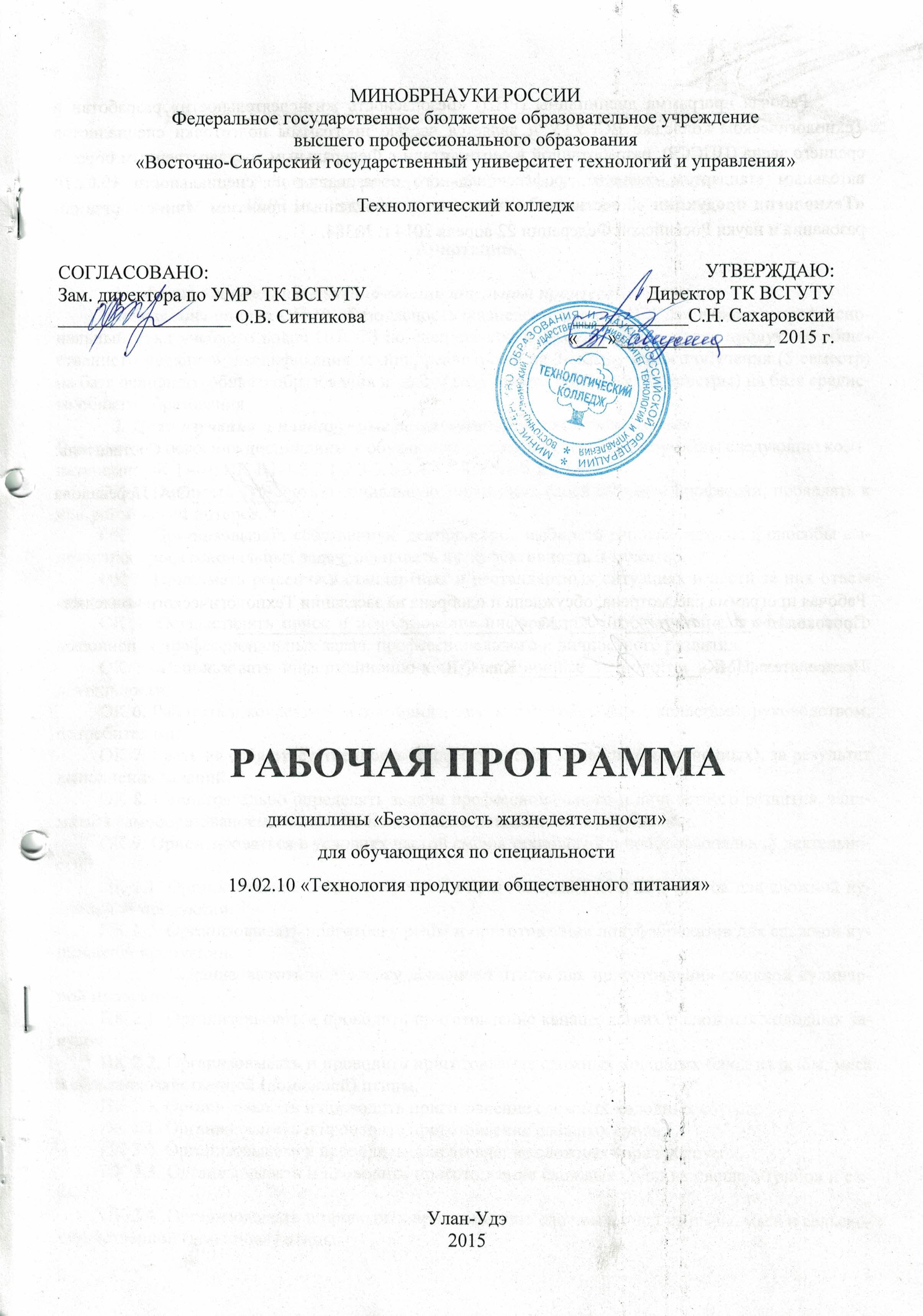 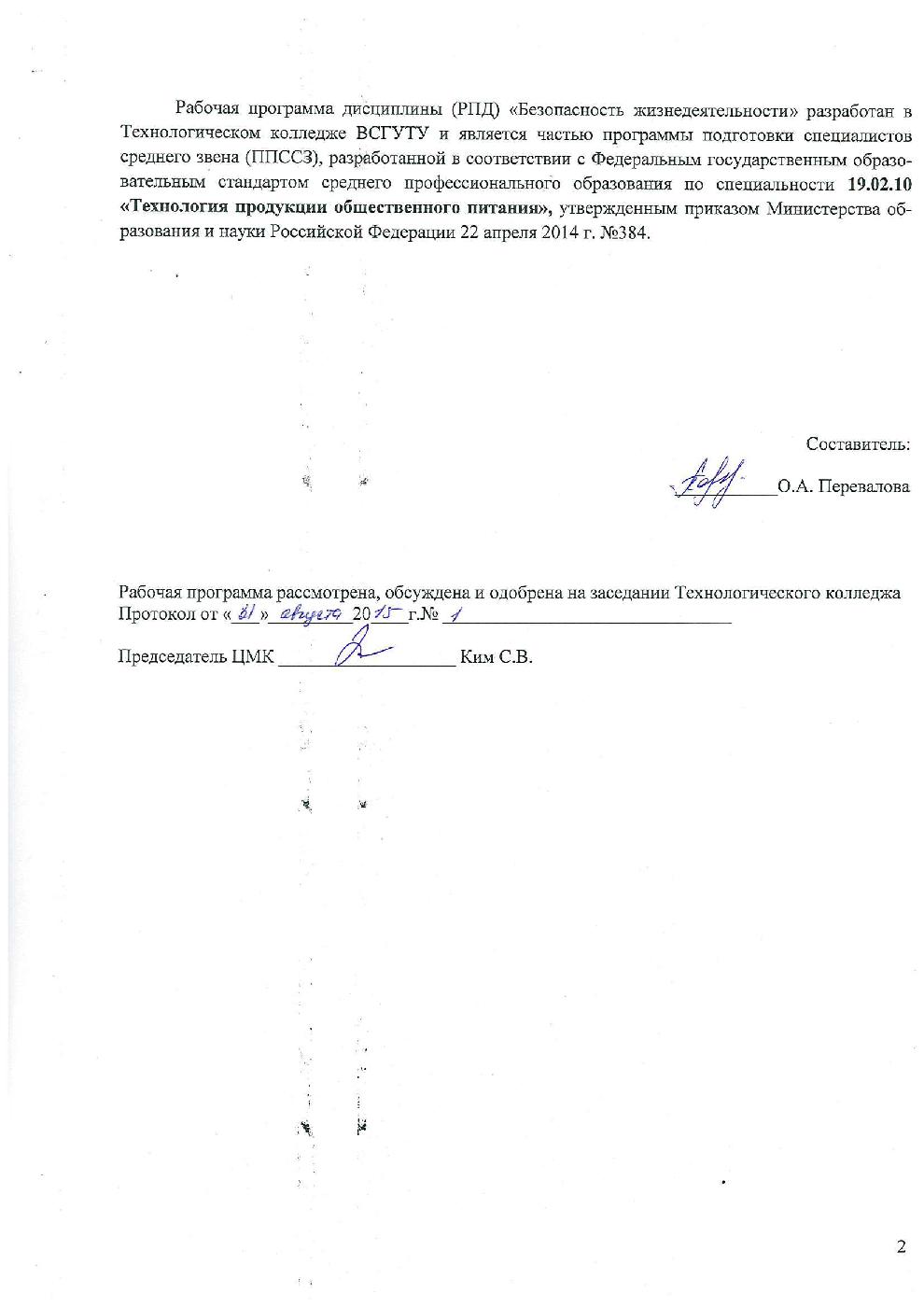 Восточно-Сибирский государственный университет технологий и управления Технологический колледжРабочая программа для  обучающихся по специальности19.02.10 «Технология продукции общественного питания»АннотацияМесто дисциплины в учебно-воспитательном процессеУчебная дисциплина ОП.10 «Безопасность жизнедеятельности (БЖД)» входит в профессио-нальный цикл учебного плана ППССЗ по специальности 19.02.10 «Технология продукции обще-ственного питания» квалификация техник, реализуется на 3-м году очного обучения (5 семестр) на базе основного общего образования и на2-м году очного обучения (3 семестры) на базе средне-го общего образованияЦели изучения и планируемые результаты освоения дисциплинырезультате освоения дисциплины у обучающихся должны быть сформированы следующие ком-петенции: ОК 1 – 9; ПК 1.1-1.3,2.1-2.3,3.1-3.4,4.1-4.4,5.1-5.2,6.1-6.5.ОК 1. Понимать сущность и социальную значимость своей будущей профессии, проявлять к ней устойчивый интерес.ОК 2. Организовывать собственную деятельность, выбирать типовые методы и способы вы-полнения профессиональных задач, оценивать их эффективность и качество.ОК 3. Принимать решения в стандартных и нестандартных ситуациях и нести за них ответ-ственность.ОК 4. Осуществлять поиск и использование информации, необходимой для эффективного выполнения профессиональных задач, профессионального и личностного развития.ОК 5. Использовать информационно-коммуникационные технологии в профессиональной деятельности.ОК 6. Работать в коллективе и в команде, эффективно общаться с коллегами, руководством, потребителями.ОК 7. Брать на себя ответственность за работу членов команды (подчиненных), за результат выполнения заданий.ОК 8. Самостоятельно определять задачи профессионального и личностного развития, зани-маться самообразованием, осознанно планировать повышение квалификации.ОК 9. Ориентироваться в условиях частой смены технологий в профессиональной деятельно-сти.ПК 1.1. Организовывать подготовку мяса и приготовление полуфабрикатов для сложной ку-линарной продукции.ПК 1.2. Организовывать подготовку рыбы и приготовление полуфабрикатов для сложной ку-линарной продукции.ПК 1.3. Организовывать подготовку домашней птицы для приготовления сложной кулинар-ной продукции.ПК 2.1. Организовывать и проводить приготовление канапе, легких и сложных холодных за-кусок.ПК 2.2. Организовывать и проводить приготовление сложных холодных блюд из рыбы, мяса и сельскохозяйственной (домашней) птицы.ПК 2.3. Организовывать и проводить приготовление сложных холодных соусов. ПК 3.1. Организовывать и проводить приготовление сложных супов.ПК 3.2. Организовывать и проводить приготовление сложных горячих соусов.ПК 3.3. Организовывать и проводить приготовление сложных блюд из овощей, грибов и сы-ра.ПК 3.4. Организовывать и проводить приготовление сложных блюд из рыбы, мяса и сельско-хозяйственной (домашней) птицы.3ПК 4.1. Организовывать и проводить приготовление сдобных хлебобулочных изделий и праздничного хлеба.ПК 4.2. Организовывать и проводить приготовление сложных мучных кондитерских изделий и праздничных тортов.ПК 4.3. Организовывать и проводить приготовление мелкоштучных кондитерских изделий. ПК 4.4. Организовывать и проводить приготовление сложных отделочных полуфабрикатов,использовать их в оформлении.ПК 5.1. Организовывать и проводить приготовление сложных холодных десертов.ПК 5.2. Организовывать и проводить приготовление сложных горячих десертов.ПК 6.1. Участвовать в планировании основных показателей производства.ПК 6.2. Планировать выполнение работ исполнителями.ПК 6.3. Организовывать работу трудового коллектива.ПК 6.4. Контролировать ход и оценивать результаты выполнения работ исполнителями.ПК 6.5. Вести утвержденную учетно-отчетную документацию.результате освоения учебной дисциплины обучающийся долженуметь:организовывать и проводить мероприятия по защите работников и населения от негатив-ных воздействий чрезвычайных ситуаций;предпринимать профилактические меры для снижения уровня опасностей различного вида и их последствий в профессиональной деятельности и быту;использовать средства индивидуальной и коллективной защиты от оружия массового по-ражения;применять первичные средства пожаротушения;ориентироваться в перечне военно-учетных специальностей и самостоятельно определять среди них родственные полученной специальности;применять профессиональные знания в ходе исполнения обязанностей военной службы на воинских должностях в соответствии с полученной специальностью;владеть способами бесконфликтного общения и саморегуляции в повседневной деятельно-сти и экстремальных условиях военной службы;оказывать первую помощь пострадавшим;знать:принципы обеспечения устойчивости объектов экономики, прогнозирования развития со-бытий и оценки последствий при техногенных чрезвычайных ситуациях и стихийных явле-ниях, в том числе в условиях противодействия терроризму как серьезной угрозе нацио-нальной безопасности России;основные виды потенциальных опасностей и их последствия в профессиональной деятель-ности и быту, принципы снижения вероятности их реализации;основы военной службы и обороны государства;задачи и основные мероприятия гражданской обороны; способы защиты населения от ору-жия массового поражения;меры пожарной безопасности и правила безопасного поведения при пожарах;организацию и порядок призыва граждан на военную службу и поступления на нее в доб-ровольном порядке;основные виды вооружения, военной техники и специального снаряжения, состоящие на вооружении (оснащении) воинских подразделений, в которых имеются военно-учетные специальности, родственные специальностям СПО;область применения получаемых профессиональных знаний при исполнении обязанностей военной службы;порядок и правила оказания первой помощи пострадавшим.3. Структура и содержание дисциплины4Структура дисциплины:Содержание дисциплины состоит из двух основных разделов:Обеспечение личной безопасности и сохранение здоровьяГосударственная система обеспечения безопасности населенияОсновы обороны государства и воинская обязанность4. Список авторов рабочей программыПеревалова Ольга Алексеевна, ТК ВСГУТУ56ПАСПОРТ РАБОЧЕЙ ПРОГРАММЫ УЧЕБНОЙ ДИСЦИПЛИНЫБезопасность жизнедеятельностиОбласть применения программыРабочая программа учебной дисциплины является частью ППССЗ в соответствии с федеральнымгосударственным образовательным стандартом среднего общего образования по специальности19.02.10 «Технология продукции общественного питания»,  утвержденным  приказом  Мини-стерства образования и науки Российской Федерации 22 апреля 2014 г. №384.Место дисциплины в структуре основной образовательной программы:Дисциплина БЖД входит в профессиональный цикл ППССЗ специальности СПО 08.02.01 «Строительство и эксплуатация зданий и сооружений». Компетенции, формируемые в результате освоения содержания дисциплины БЖД необходимы для дальнейшей успешной профессиональной деятельности.Цели изучения и планируемые результаты освоения дисциплины:Изучение дисциплины БЖД направлено на достижение следующих целей:освоение знаний о безопасном поведении человека в опасных и чрезвычайных ситуациях природного, техногенного и социального характера; о государственной системе защиты населения от опасных и чрезвычайных ситуаций; об обязанностях граждан по защите государства;воспитание ответственности за личную безопасность и безопасность общества; отноше-ния к здоровью и человеческой жизни как главной ценности; уважения к героическому наследию России, государственной символике и традициям;развитие эмоционально-волевых черт личности, обеспечивающих безопасное поведениеопасных и чрезвычайных ситуациях; бдительности по предотвращению актов экстремизма и терроризма; потребности ведения здорового образа жизни; необходимых физических и психоло-гических качеств личности при подготовке к защите Отечества;овладение умениями действовать в опасных и чрезвычайных ситуациях; использовать средства индивидуальной и коллективной защиты; оказывать первую медицинскую помощь по-страдавшим; оценивать ситуации, опасные для жизни и здоровья.результате освоения учебной дисциплины обучающийся долженуметь:организовывать и проводить мероприятия по защите работников и населения от негатив-ных воздействий чрезвычайных ситуаций;предпринимать профилактические меры для снижения уровня опасностей различного вида и их последствий в профессиональной деятельности и быту;использовать средства индивидуальной и коллективной защиты от оружия массового по-ражения;применять первичные средства пожаротушения;ориентироваться в перечне военно-учетных специальностей и самостоятельно определять среди них родственные полученной специальности;применять профессиональные знания в ходе исполнения обязанностей военной службы на воинских должностях в соответствии с полученной специальностью;владеть способами бесконфликтного общения и саморегуляции в повседневной деятельно-сти и экстремальных условиях военной службы;оказывать первую помощь пострадавшим;знать:7принципы обеспечения устойчивости объектов экономики, прогнозирования развития со-бытий и оценки последствий при техногенных чрезвычайных ситуациях и стихийных явле-ниях, в том числе в условиях противодействия терроризму как серьезной угрозе нацио-нальной безопасности России;основные виды потенциальных опасностей и их последствия в профессиональной деятель-ности и быту, принципы снижения вероятности их реализации;основы военной службы и обороны государства;задачи и основные мероприятия гражданской обороны; способы защиты населения от ору-жия массового поражения;меры пожарной безопасности и правила безопасного поведения при пожарах;организацию и порядок призыва граждан на военную службу и поступления на нее в доб-ровольном порядке;основные виды вооружения, военной техники и специального снаряжения, состоящие на вооружении (оснащении) воинских подразделений, в которых имеются военно-учетные специальности, родственные специальностям СПО;область применения получаемых профессиональных знаний при исполнении обязанностей военной службы;порядок и правила оказания первой помощи пострадавшим.В результате освоения дисциплины у обучающихся формируются следующие профессио-нальные компетенции:8Освоение дисциплины направлено на формирование и развитие общих компетенций:СТРУКТУРА И СОДЕРЖАНИЕ УЧЕБНОЙ ДИСЦИПЛИНЫРаспределение учебного времени дисциплиныСодержание раздела выполнено в виде выписки из УП. В таблице 1 представлена инфор-мация о распределении общей трудоемкости обучения в часах по семестрам, видов и объемов учебной работы в часах (лекции (Л)), практические занятия (Пр), о распределении форм СРС – са-мостоятельной работы студентов, расчетно-графические работы (РГР), контрольные (КР), индиви-дуальные задания (ИЗ) и другие работы), а также форм ПА – промежуточной аттестации студен-тов по дисциплине(экзамен (Э), дифференцированный зачет (ДЗ), зачет (З), другие формы кон-троля):Таблица 1 – Распределение учебного времени учебной дисциплины92. Тематический план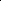 11121314151617Для характеристики уровня освоения учебного материала используются следующие обозначения:– ознакомительный (узнавание ранее изученных объектов, свойств);– репродуктивный (выполнение деятельности по образцу, инструкции или под руководством)– продуктивный (планирование и самостоятельное выполнение деятельности, решение проблемных задач)183. САМОСТОЯТЕЛЬНАЯ РАБОТА СТУДЕНТОВСамостоятельная работа студентов (СРС) – это планируемая учебная и научная работа,выполняемая по заданию преподавателя и под его методическим и научным руководством.СРС по данной дисциплине включает:изучение теоретического материала: проработка пройденного учебного материала по кон-спектам лекций, рекомендованной учебной и научной литературы;выполнение индивидуальных самостоятельных творческих работ и заданий (реферат).Распределение бюджета времени на выполнение индивидуальных СРС представлено в таб-лице 3.Таблица 3 – Учебно-методическая (технологическая) карта СРС194. УЧЕБНО-МЕТОДИЧЕСКОЕ И ИНФОРМАЦИОННОЕ ОБЕСПЕЧЕНИЕ ДИСЦИПЛИ-НЫ (ПО ВИДАМ УЧЕБНОЙ РАБОТЫ И ФОРМАМ КОНТРОЛЯ)Таблица 4 – Карта обеспеченности дисциплины «Безопасность жизнедеятельности» учебно-методическими материалами5. МАТЕРИАЛЬНО-ТЕХНИЧЕСКОЕ ОБЕСПЕЧЕНИЕ ДИСЦИПЛИНЫтаблице 5 представлены общеуниверситетские ресурсы и ресурсы колледжа, которые должны быть использованы для полноценного изучения дисциплины.Таблица 5 – Сведения об оснащенности образовательного процесса специализированным и лабораторным оборудованием6.КОНТРОЛЬ И ОЦЕНКА РЕЗУЛЬТАТОВ ОСВОЕНИЯ УЧЕБНОЙ ДИСЦИПЛИНЫТаблица 6. Формы и методы контроля результатов обучения.21ные полученной специальности;применять профессиональные знания в ходе исполнения обязанностей военной службы на воинских должностях в соответствии с полученной специальностью;владеть способами бесконфликтного общения и саморе-гуляции в повседневной деятельности и экстремальных условиях военной службы;оказывать первую помощь пострадавшим;результате изучения учебной дисциплины обучающийся должен знать: принципы обеспечения устойчивости объектов эконо-мики, прогнозирования развития событий и оценки по-следствий при техногенных чрезвычайных ситуациях и стихийных явлениях, в том числе в условиях противодей-ствия терроризму как серьезной угрозе национальной без-опасности России;  основные виды потенциальных опасностей и их послед-ствия в профессиональной деятельности и быту, принципы снижения вероятности их реализации;  основы военной службы и обороны государства; задачи и основные мероприятия гражданской обороны;  способы защиты населения от оружия массового пора-жения;  меры пожарной безопасности и правила безопасногоповедения при пожарах; организацию и порядок призыва граждан на военную службу и поступления на нее в добровольном порядке;  основные виды вооружения, военной техники и специ-ального снаряжения, состоящих на вооружении (оснаще-нии) воинских подразделений, в которых имеются военно-учетные специальности, родственные специальностям СПО;  область применения получаемых профессиональныхзнаний при исполнении обязанностей военной службы; порядок и правила оказания первой помощи пострадав-шим.22Вид учебной работыОбъѐм часовМаксимальная учебная нагрузка120Обязательная аудиторная учебная нагрузка (всего)68в том числе:практические занятия36Самостоятельная работа обучающегося (всего)52в том числе:Консультации-Промежуточная аттестациядифф. зачетСодержание1Паспорт рабочей программы дисциплины82Структура и содержание дисциплины93Самостоятельная работа обучающихся164Учебно-методическое обеспечение дисциплины175Материально-техническое обеспечение дисциплины186Контроль и оценка результатов освоения дисциплины18КодПрофессиональные компетенцииПК 1.1.Организовывать подготовку мяса и приготовление полуфабрикатов для сложной кули-ПК 1.1.нарной продукции.нарной продукции.ПК 1.2..Организовывать подготовку рыбы и приготовление полуфабрикатов для сложной ку-ПК 1.2..линарной продукции.линарной продукции.ПК 1.3.Организовывать подготовку домашней птицы для приготовления сложной кулинарнойПК 1.3.продукции.продукции.ПК 2.1.Организовывать и проводить приготовление канапе, легких и сложных холодных заку-ПК 2.1.сок.сок.ПК 2.2.Организовывать и проводить приготовление сложных холодных блюд из рыбы, мяса иПК 2.2.сельскохозяйственной (домашней) птицы.сельскохозяйственной (домашней) птицы.ПК 2.3..Организовывать и проводить приготовление сложных холодных соусов.ПК 3.1.Организовывать и проводить приготовление сложных супов.ПК 3.2.Организовывать и проводить приготовление сложных горячих соусов.ПК 3.3.Организовывать и проводить приготовление сложных блюд из овощей, грибов и сыра.ПК 3.4.Организовывать и проводить приготовление сложных блюд из рыбы, мяса и сельско-ПК 3.4.хозяйственной (домашней) птицы.хозяйственной (домашней) птицы.ПК 4.1.Организовывать и проводить приготовление сдобных хлебобулочных изделий и празд-ПК 4.1.ничного хлеба.ничного хлеба.ПК 4.2.Организовывать и проводить приготовление сложных мучных кондитерских изделий иПК 4.2.праздничных тортов.праздничных тортов.ПК 4.3.Организовывать и проводить приготовление мелкоштучных кондитерских изделий.ПК 4.4.Организовывать  и  проводить  приготовление  сложных  отделочных  полуфабрикатов,ПК 4.4.использовать их в оформлении.использовать их в оформлении.ПК 5.1.Организовывать и проводить приготовление сложных холодных десертов.ПК 5.2.Организовывать и проводить приготовление сложных горячих десертов.ПК 6.1.Участвовать в планировании основных показателей производства.ПК 6.2.Планировать выполнение работ исполнителями.ПК 6.3.Организовывать работу трудового коллектива.ПК6.4.Контролировать ход и оценивать результаты выполнения работ исполнителями.ПК 6.5.Вести утвержденную учетно-отчетную документацию.КодОбщие компетенцииОК 1.Понимать сущность и социальную значимость своей будущей профессии, проявлять к нейПонимать сущность и социальную значимость своей будущей профессии, проявлять к нейОК 1.устойчивый интерес.устойчивый интерес.ОК 2.Организовывать  собственную  деятельность,  выбирать  типовые  методы  испособы  вы-ОК 2.полнения профессиональных задач, оценивать их эффективность и качество.полнения профессиональных задач, оценивать их эффективность и качество.ОК 3.Принимать  решения  в  стандартных  и  нестандартных  ситуациях  и  нестиза  них  ответ-ОК 3.ственность.ственность.ОК 4.Осуществлять поиск и использование информации, необходимой для эффективного выпол-Осуществлять поиск и использование информации, необходимой для эффективного выпол-ОК 4.нения профессиональных задач, профессионального и личностного развития.нения профессиональных задач, профессионального и личностного развития.Использовать информационно-коммуникационные технологии в профессиональной деятель-Использовать информационно-коммуникационные технологии в профессиональной деятель-ОК 5.ности.ОК 6.Работать в коллективе и в команде, эффективно общаться с коллегами, руководством, потре-Работать в коллективе и в команде, эффективно общаться с коллегами, руководством, потре-ОК 6.бителями.бителями.ОК 7.Брать на себя ответственность за работу членов команды (подчиненных), за результат вы-Брать на себя ответственность за работу членов команды (подчиненных), за результат вы-ОК 7.полнения заданий.полнения заданий.ОК 8.Самостоятельно определять задачи профессионального и личностного развития, заниматьсяСамостоятельно определять задачи профессионального и личностного развития, заниматьсяОК 8.самообразованием, осознанно планировать повышение квалификации.самообразованием, осознанно планировать повышение квалификации.ОК 9.Ориентироваться в условиях частой смены технологий в профессиональной деятельности.Ориентироваться в условиях частой смены технологий в профессиональной деятельности.Форма обу-Семестр и егоРАСПРЕДЕЛЕНИЕРАСПРЕДЕЛЕНИЕРАСПРЕДЕЛЕНИЕченияпродолжи-ОбщейВ том числеВ том числеФормытельностьтрудо-На аудиторные занятия (час)На аудиторные занятия (час)На аудиторные занятия (час)На аудиторные занятия (час)На СРСНа СРСпроме-(нед.)емкостиВсего / вВ том числеВ том числе(час)Формыжуточ-(час)интерак-ЛЛбПрСРСной ат-тивной(С)теста-формеции12345678910Очная (О)5 семестр12068323652ИЗДЗВсего:12068323652ИЗДЗНаименование разделов и темСодержание учебного материала, лабораторные и практические работы, само-ОбъемУровеньУровеньУровеньстоятельная работа обучающихся, курсовая работ (проект)часовосвоенияосвоенияосвоенияочнаяформа12344Раздел 1. Обеспечение личной безопасности и сохранение здоровьяРаздел 1. Обеспечение личной безопасности и сохранение здоровьяТема 1.1Содержание учебного материала1Здоровье и здоровый образ жизниОбщие понятия о здоровье. Здоровый образ жизни – основа укрепления и сохране-11ния личного здоровьяИзучение факторов, способствующих укреплению здоровья.Изучение роли двигательной активности, закаливания организма и занятий физиче-ской культурой в укреплении здоровьяПрактические занятия:1Способы закаливания организмаВлияние двигательной активности на здоровье человекаСамостоятельная работа обучающихся:4Выполнение рефератов по темам:Здоровье и здоровый образ жизниСпособы закаливания организмаФизическая культура и спорт в системе обеспечения здоровьяФизические факторы, способствующие формированию, росту и укреплению здоро-вья человекаТема 1.2. Вредные привычки и ихСодержание учебного материала122профилактикаВредные привычки (употребление алкоголя, курение, употребление наркотиков) иих профилактикаИзучение влияние алкоголя на здоровье человека, социальных последствий упо-требления алкоголя и снижения умственной и физической работоспособностиИзучение влияния курения на состояние здоровья Изучение составных частей та-бачного дыма. Влияние курения на нервную систему, сердечно-сосудистую систе-му. Пассивное курение и его влияние на здоровьеНаркотики, наркомания и токсикомания. Социальные последствия пристрастия кнаркотикам. Профилактика наркомании.Практические занятия:1Влияние курения на здоровье человекаАлкоголь и социальные последствия. Влияние алкоголя на здоровье человека1010Влияние наркотиков на здоровье человека. Распространение ВИЧСоциальные последствия наркоманииСамостоятельная работа обучающихся:4Выполнение реферата по темам:Что мы знаем о табачном дымеМожно ли побороть вредные привычкиАлкоголь – причина многих бедВредные привычки в моей семьеВредные привычки и наше будущееДетство и алкогольПоследствия наркоманииНаркомания – привычка или болезнь?Как противостоять среде?Содержание учебного материала1Тема 1.3. Репродуктивное здоровьеРепродуктивное здоровье как составляющая часть человека и обществакак составляющая часть здоровьяПрактические занятия:1человека и обществаРепродуктивное здоровье населенияСовременные средства контрацепцииСамостоятельная работа обучающихся:4Выполнение докладов по темам:Современные средства контрацепцииАборт и его последствияЗдоровое поколениеТема 1.4. основные инфекционныеСодержание учебного материала1болезниОсновные инфекционные болезни. Классификация и профилактикаПрактические занятия:1Кишечные инфекцииИнфекции дыхательных путейКровяные инфекцииСамостоятельная работа обучающихся:4Подготовка докладов по темам:Пути передачи кишечных инфекцийИнфекции, передаваемые половым путемПрофилактика инфекционных болезнейТуберкулез, пути передачи и последствияВирусные гепатитыВИЧРоль социально-бытовых факторов в распространении инфекционных заболеванийСодержание учебного материала11.  Первая медицинская помощь при травмах и ранениях, при острой сердечной не-Тема 1.5. Первая медицинская по-достаточности и остановке сердцамощьПрактические занятия:2Первая медицинская помощь при травмах и раненияхПервая медицинская помощь при острой сердечной недостаточности и инсультеПервая медицинская помощь при остановке сердцаСамостоятельная работа обучающихся4Подготовка докладов по темам:Первая медицинская помощь при отравленияхПервая медицинская помощь при обмороженияхПервая медицинская помощь при кровотеченияхПервая помощь при ожогахПервая помощь при тепловых и солнечных ударахПервая помощь при укусах ядовитых змейПервая помощь при переломахРаздел 2. Государственная система обеспечения безопасности населенияРаздел 2. Государственная система обеспечения безопасности населенияСодержание учебного материала21.  Краткая характеристика наиболее вероятных для данной местности и районаТема 2.1. правила поведения в усло-проживания чрезвычайных ситуаций природного и техногенного характеравиях чрезвычайной ситуации при-Практические занятия:2родного и техногенного характераПравила поведения при пожарах и взрывахПравила поведения при наводнениях и землетрясенияхПравила поведения в чрезвычайной ситуации техногенного характераПравила поведения при буре, урагане, смерчеОтработка правил поведения при получении сигнала о чрезвычайной ситуации со-гласно плану образовательного учреждения (укрытие в защитных сооружениях,эвакуация и др.)Самостоятельная работа обучающихся6Подготовка докладов по темамПравила поведения при ДТППравила поведения при обрушении зданияПравила поведения при химической аварииПравила поведения при радиационной аварииПравила поведения при отравлении аварийными химически опасными веществамиПравила поведения при отравлении аварийными химически опасными веществамиТема 2.2. Единая государственная си-Содержание учебного материала2стема предупреждения и ликвидацииРСЧС, история создания, предназначение, структура,задачи, решаемые по защитечрезвычайных ситуаций (РСЧС).населения от чрезвычайных ситуацийОпределение гражданской обороны как составной части обороноспособности стра-Определение гражданской обороны как составной части обороноспособности стра-ныИзучение задач гражданской обороны, структуры органов управления гражданскойИзучение задач гражданской обороны, структуры органов управления гражданскойобороныИзучение современных средств поражения и их поражающие факторыИзучение современных средств поражения и их поражающие факторыМероприятия по защите населенияЗащитные сооружения гражданской обороны. Основное предназначение защитныхЗащитные сооружения гражданской обороны. Основное предназначение защитныхсооружений гражданской обороны. Виды защитных сооруженийсооружений гражданской обороны. Виды защитных сооруженийИзучение организации и основного содержания аварийно-спасательных работИзучение организации и основного содержания аварийно-спасательных работИзучение назначения и правил санитарной обработки людей после пребывания вИзучение назначения и правил санитарной обработки людей после пребывания взонах зараженияИзучение правовых основ организации защиты населения РФ в условиях чрезвы-Изучение правовых основ организации защиты населения РФ в условиях чрезвы-чайной ситуации мирного времениОсновные направления деятельности государственных организаций и ведомств РФОсновные направления деятельности государственных организаций и ведомств РФпо защите населения и территорий от чрезвычайных ситуаций: прогноз, монито-по защите населения и территорий от чрезвычайных ситуаций: прогноз, монито-ринг,  оповещение,  защита,  эвакуация,  аварийно-спасательные  работы,  обучениеринг,  оповещение,  защита,  эвакуация,  аварийно-спасательные  работы,  обучениенаселенияГосударственные службы по охране здоровья и безопасности гражданГосударственные службы по охране здоровья и безопасности гражданПрактические занятия3Оповещение и информирование населения об опасностях, возникающих в чрезвы-Оповещение и информирование населения об опасностях, возникающих в чрезвы-чайной ситуации военного и мирного времени.Организация инженерной защиты населения от поражающих факторов чрезвычай-Организация инженерной защиты населения от поражающих факторов чрезвычай-ной ситуации мирного времениПравила поведения в защитных сооруженияхОрганизация гражданской обороны в образовательном учреждении, ее предназна-Организация гражданской обороны в образовательном учреждении, ее предназна-чениеПравила безопасного поведения при угрозе террористического акта, при захвате вкачестве заложника. Меры безопасности населения, оказавшегося в в зоне военныхдействийМЧС России – федеральный орган управления в области защиты населения отчрезвычайных ситуацийПолиция в Российской Федерации – система государственных органов исполни-тельной власти в области защиты здоровья, прав, свободы и собственности гражданот противоправных посягательствСлужба скорой медицинской помощиСамостоятельная работа обучающихся6Подготовка докладов по темам:История создания РСЧСОрганы управления гражданской обороныЗащитные сооружения и правила поведения в нихМЧС РоссииОповещение населения об опасностях, возникающих в чрезвычайных ситуацияхПолиция как орган защиты населения от противоправных действийРаздел 3. Основы обороны государства и воинская обязанностьРаздел 3. Основы обороны государства и воинская обязанностьТема 3.1. история вооруженных силСодержание учебного материала4РоссииОрганизация вооруженных сил Московского государства в XIV – XV векеВоенная реформа Ивана Грозного в середине XVI векаВоенная реформа Петра I, Создание регулярной армии, ее особенности.Военные реформы в России во второй половине 19 века, создание массовой армииСоздание советских Вооруженных сил их структура и предназначениеВооруженные силы РФ, основные предпосылки проведения военной реформыПрактические занятия6Военные реформы Ивана Грозного, Петра первого, реформы 19 векаСтруктура советских Вооруженных СилВооруженные силы РФСамостоятельная работа обучающихся4Подготовка рефератов по свободным темамТема 3.2. Организационная структу-Содержание учебного материала4ра Вооруженных Сил РоссииВиды Вооруженных Сил РФ, рода Вооруженных Сил РФ, рода войскФункции и основные задачи современных Вооруженных сил России, их роль и ме-сто в системе обеспечения национальной безопасности. Реформа Вооруженных СилПрактические занятия6Сухопутные войска: история создания, предназначение, структураВоенно-воздушные Силы: история создания, предназначение, структураВоенно-морской флот, история создания, предназначение, структураВоздушно-десантные войска: история создания. Предназначение, структураРакетные войска стратегического назначения: история создания, предназначение,структураКосмические войска: история создания, структура, предназначениеДругие войска: пограничные войска Федеральной службы безопасности РФ, внут-ренние войска Министерства внутренних дел РФ, железнодорожные войска РФ,войска гражданской обороны МЧС РФ. Их состав и предназначениеСамостоятельная работа обучающихся5Подготовка рефератов по темам:Геральдика Вооруженных сил РФ.Сухопутные войска.Военно-воздушные силы.Военно-Морской флот.Ракетные войска стратегического назначения.Космические войска.Командование Вооруженными Силами.Железнодорожные войскаВойска гражданской обороны МЧС.Тема 3.3. Воинская обязанностьСодержание учебного материала6Основные понятия о воинской обязанности. Воинский учет. Организация воинскогоучета и его предназначение. Обязанности граждан по воинскому учету.Организация медицинского освидетельствования граждан при первоначальной по-становке на воинский учет.Обязательная подготовка граждан к военной службе. Основное содержание обяза-тельной подготовки гражданина к военной службеПризыв на военную службу. Общие, должностные и специальные обязанности во-еннослужащих.  Размещение  военнослужащих,  распределение  времени  и  повсе-дневный порядок жизни воинской частиПрохождение военной службы по контракту. Основные условия прохождения во-енной службы по контракту. Требования, предъявляемые к гражданам, поступаю-щим на военную службу по контракту. Сроки военной службы по контракту. Праваи  льготы,  предоставляемые  военнослужащим,  проходящим  военную  службу  пои  льготы,  предоставляемые  военнослужащим,  проходящим  военную  службу  поконтракту.Общие права и обязанности военнослужащих. Виды ответственности, установлен-Общие права и обязанности военнослужащих. Виды ответственности, установлен-ной   для   военнослужащих   (дисциплинарная,   административная,   гражданско-ной   для   военнослужащих   (дисциплинарная,   административная,   гражданско-правовая, материальная, уголовная).Практические занятия6Назначение и организация первоначальной постановки граждан на воинский учет.Добровольная подготовка граждан к военной службе.Основные направления добровольной подготовки граждан к военной службе: заня-Основные направления добровольной подготовки граждан к военной службе: заня-тия военно-прикладными видами спорта; обучение  по дополнительным образова-тия военно-прикладными видами спорта; обучение  по дополнительным образова-тельным программам, имеющее целью военную подготовкуВоенная служба. Права и обязанности военнослужащихВоенная служба по контрактуАльтернативная гражданская служба.Дисциплинарная и уголовная ответственность военнослужащихСамостоятельная работа обучающихся4Подготовка докладов по темам:Правовая основа и стадии осуществления воинской обязанности.Обязанности и права призывников.Право на отсрочку.Правовое положение военнообязанных.Пребывание в запасе.Воинская обязанность граждан в условиях мобилизации.Служба по контракту.Назначение и особенности альтернативной гражданской службы. Преимущество инедостатки гражданской службы.Преступления против военной службы.Тема 3.4. Соблюдение норм междуна-Содержание учебного материала5родного гуманитарного праваВоеннослужащий - защитник своего Отечества.Основные качества личности военнослужащего: любовь к Родине, высокая воин-Основные качества личности военнослужащего: любовь к Родине, высокая воин-ская дисциплина, верность воинскому долгу и военной присяге, готовность в лю-ская дисциплина, верность воинскому долгу и военной присяге, готовность в лю-бую минуту встать на защиту свободы,  независимости конституционного строя,вРоссии, народа и Отечества.Военнослужащий - подчиненный, строго соблюдающий Конституцию и законыРоссийской Федерации, выполняющий требования воинских уставов, приказы ко-мандиров и начальников.Единоначалие - принцип строительства Вооруженных Сил РФИзучение воинской дисциплины, ее сущности и значения.Требования воинской деятельности, предъявляемые к моральным, индивидуально-психологическим и профессиональным качествам гражданина.Изучение видов воинской деятельности и их особенностей. Особенности воинскойдеятельности в различных видах Вооруженных Сил и родах войск.Требования к психическим и морально-этическим качествам призывника. Основ-ные понятия о психологической совместимости членов воинского коллектива (эки-пажа, боевого расчета).Практические занятия4Военнослужащий  - специалист, в совершенстве владеющий оружием и военнойтехникой.Дисциплинарные взыскания, налагаемые на солдат и матросов, проходящих воен-ную службу по призыву.Уголовная ответственность за преступления против военной службы (неисполнениеприказа, нарушение уставных правил взаимоотношений между военнослужащими,самовольное оставление части и др.)Воинская дисциплинаСамостоятельная работа обучающихся4Подготовка докладов по темам:Психические и моральные этические качества призывника.Анализ особенностей воинской деятельности в различных видах ВооруженныхСил.Значение и сущность воинской дисциплины.Обязанности и права призывников.Качества личности военнослужащего.Тема 3.5. Как стать офицером Рос-Содержание учебного материала4сийской АрмииИзучение основных видов военных образовательных учреждений профессиональ-ного образования.Правила приема граждан в военные образовательные учреждения профессиональ-ного образования.Организация подготовки  офицерских  кадров для Вооруженных  Сил РоссийскойФедерации.Символы воинской чести. Боевое Знамя воинской части — символ воинской чести,доблести и славы.Практические занятия3Патриотизм и верность воинскому долгу - основные качества защитника Отечества.Боевые традиции Вооруженных Сил России.Дни воинской славы России — дни славных побед.Особенности воинского коллектива, значение войскового товарищества в боевыхусловиях и повседневной жизни частей и подразделений.Войсковое товарищество — боевая традиция Российской армии и флота.Основные формы увековечения памяти российских воинов,  отличившихся в сра-жениях, связанных с днями воинской славы России.Ритуалы Вооруженных Сил Российской Федерации. Ритуал приведения к военнойприсяге. Ритуал вручения Боевого знамени воинской части. Вручение личному со-ставу вооружения и военной техники.Самостоятельная работа обучающихся4Подготовка докладов по темам:Основные качества военнослужащего.Ритуалы вооруженных сил.Ритуалы вооруженных сил.Дни воинской славы.Итого: в том числе120Теоретического обучения32Практических занятий36Самостоятельной работы52Номер раздела иФ/ОКод и наименование индивидуально-ОбъемСрокиРеко-Форма контролятемы дисципли-го проекта – задания или вида СРСчасоввып-менду-СРСнына СРСнияемыеУММ13456781 семестрТемы 1-3ОИзучение теоретического материала35еже-[1-16]Устный экс-нед.пресс-опрос,проверка тетра-дейИндивидуальные  задания  -  подго-1710 нед.[1-16]Защита на заня-товка реферататииОбщие затраты времени студентом по всем видам СРСОбщие затраты времени студентом по всем видам СРСОбщие затраты времени студентом по всем видам СРСОИзучение теоретического материала(3семестр)Изучение теоретического материала(3семестр)Изучение теоретического материала(3семестр)35Выполнение индивидуального задания 3семестрВыполнение индивидуального задания 3семестрВыполнение индивидуального задания 3семестр17Итого52Код иУчебно-методический материалКоличество экзем-Количество экзем-Количество экзем-Код иУчебно-методический материалпляровпляровнаимено-пляровпляровнаимено-на 1 обучающе-вание спе-ВсегоВсегона 1 обучающе-циаль-№№№№НаименованиеВсегоВсегогося, приведен-ностиного к оч. фОсновная литература1Айзман Р. И. Теоретические основы безопасности жизнедея-5100%тельности:  учебное пособие / Р. И. Айзман, С. В. Петров, В.М. Ширшова; Новосиб. гос. пед. ун-т, Московский гос. пед.ун-т. - Новосибирск; Москва: АРТА, 2013. - 207 с.2Основы безопасности жизнедеятельности: учеб. пособие/ М.И.15Иванюков, В.С. Алексеев. - М.: Дашков и К, 2007. - 237 с.3Косолапова, Н. В.  Основы безопасности жизнедеятельности:30учебник для НПО и СПО / Н. В. Косолапова, Н. А. Прокопен-»ко. - 10-е изд., стер. – М.: Академия, 2015. - 329 с.»4Правовое регулирование и органы обеспечения безопасностипитания4Правовое регулирование и органы обеспечения безопасностипитанияжизнедеятельности [Текст] : учеб. пособие / Л.А. Михайлов [и15жизнедеятельности [Текст] : учеб. пособие / Л.А. Михайлов [и15др.]. - М.: Академия, 2008. - 248 с.общественного5Юртушкин, В. И. Чрезвычайные ситуации. Защита населения5общественногоФеникс, 2010. - 415 с.и территорий : учеб. пособие / В.И. Юртушкин. - М.: КНО-РУС, 2009. - 363 с.Дополнительная литература6Хван  Т.А.  Безопасность  жизнедеятельности  :  учеб.  пособие16100%для вузов / Т.А. Хван, П.А. Хван. - Изд. 8-е. - Ростов-на-Дону:продукциипродукции7Занько Н.Г. Безопасность жизнедеятельности : Учеб. для вузов167Занько Н.Г. Безопасность жизнедеятельности : Учеб. для вузов16/ Н.Г. Занько, К.Р. Малаян, О.Н. Русак ; Под ред. О.Н. Русака. -Изд. 13-е, испр. - СПб. : Лань, 2010. - 671 с.8Безопасность жизнедеятельности человека в условиях мирного4«Технологияи  военного времени:  учеб. для  сред. спец. учеб.  заведений/«ТехнологияВ.Н. Пряхин, С.С. Соловьев. - М.: Экзамен, 2006. - 381 с.В.Н. Пряхин, С.С. Соловьев. - М.: Экзамен, 2006. - 381 с.9Основы противодействия терроризму: учеб. пособие / Под ред.2Я.Д. Вишнякова. - М.: Академия, 2006. - 236 с10Михайлов  Л.А.  Чрезвычайные  ситуации  природного,  техно-2002.1019.генного и социального характера и защита от них / Л.А. Ми-02.1019.хайлов, В.П. Соломин; Под ред. Л.А. Михайлова. - CПб.: Пи-хайлов, В.П. Соломин; Под ред. Л.А. Михайлова. - CПб.: Пи-тер, 2009. - 234 с.11Горячев, С. Ф. Безопасность жизнедеятельности и медицина5катастроф: Учеб. пособие для сред. проф. образования / С.Ф.Горячев. - Ростов-на-Дону: Феникс, 2006. - 575 с.12Ястребов, Г. С. Безопасность жизнедеятельности и медицина5катастроф: Учеб. пособие для мед. спец. сред. проф. образова-ния / Г.С. Ястребов. - Изд. 3-е. - Ростов-на-Дону: Феникс, 2005.- 409 с.13Безопасность   жизнедеятельности   и медицина   катастроф:2Учеб. для сред. проф. образования / Под ред. Н.М. Киршина. -М.: Академия, 2005. - 312 с.14Ямалов, И. У. Моделирование процессов управления и приня-ЭБС2020тия  решений  в  условиях чрезвычайных ситуаций  [Электрон-Библио-ный ресурс] / И. У. Ямалов. - 2-е изд. (эл.). – М.: Бином. Лабо-техратория знаний, 2012. - 288 с.15Болтыров, В. Б. Опасные природные процессы [ЭлектронныйЭБСресурс]: учебное пособие / В. Б. Болтыров. – М.: КДУ, 2010. -Библио-292 с.тех16Лысых, Н. А. Безопасность жизнедеятельности [ЭлектронныйЭБСресурс] : практикум / Н. А. Лысых; Оренбург. гос. ун-т. - Орск:ЭБСресурс] : практикум / Н. А. Лысых; Оренбург. гос. ун-т. - Орск:РуконтИздательство ОГТИ, 2011. - 238 с.РуконтИздательство ОГТИ, 2011. - 238 с.Информационные средстваwww.aonb.ru/iatp/guide/library.html100%www.mchs.gov.ru (сайт МЧС РФ)www.mvd.ru (сайт МВД РФ)www.mil.ru (сайт Минобороны)www.fsb.ru (сайт ФСБ РФ)Электронная библиотека статей по БЖДИспользуемые специализированные ауди-Используемые специализированные ауди-Перечень оборудования и системПеречень оборудования и системПеречень оборудования и системПримечаниетории и лаборатории№Наименование№№НаименованиеКол.п/п1Лаборатория «Безопасность жиз-1Ноутбук,1недеятельности»2мультимедиапроектор1Результаты обученияФормы и методы контроля иРезультаты обученияоценки результатов(освоенные умения, усвоенные знания)оценки результатов(освоенные умения, усвоенные знания)обученияобученияВ результате освоения учебной дисциплины обучающийсядолжен уметь: организовывать и проводить мероприятия по защите ра-Практические занятияботающих и населения от негативных воздействий чрезвы-Практические занятияботающих и населения от негативных воздействий чрезвы-Устный ответ у доскичайных ситуаций;Устный ответ у доскичайных ситуаций;Проверка домашних заданий предпринимать профилактические меры для сниженияПроверка домашних заданий предпринимать профилактические меры для сниженияКонтрольные работыуровня опасностей различного вида и их последствий вКонтрольные работыуровня опасностей различного вида и их последствий вТестированиепрофессиональной деятельности и быту;Тестирование использовать средства индивидуальной и коллективнойСамостоятельная работазащиты от оружия массового поражения;по индивидуальным заданиям применять первичные средства пожаротушения;Дифференцированный зачет ориентироваться в перечне военно-учетных специаль-ностей и самостоятельно определять среди них родствен-